ПРОТОКОЛ заседания Комиссии по ЖКХ, архитектуре, благоустройству территорий, землепользованию и строительству Общественной палаты городского округа ЛюберцыМесто проведения: 140000, Московская область, г. Люберцы, Октябрьский проспект, д.190, каб. 117Дата проведения, время проведения: 8 января 2020 года, с 17.00 до 18:00Присутствовало – 6 членов Комиссии по дорожному хозяйству и транспорт Общественной палаты городского округа Люберцы Московской области Приглашенные:Представители общественных организаций;Вольные слушатели.Повестка 1.Проведения мониторинга санитарного содержания контейнерных площадок (КП) согласно новому экологическому стандарту, расположенных  на территории городского округа Люберцы.Докладчик:  Жилина Дина Анатольевна – Председатель Комиссии по ЖКХ, архитектуре, благоустройству территорий, землепользованию и строительству Общественной палаты городского округа Люберцы; 2. РазноеПо первому вопросу слушали:Председателя Комиссии по ЖКХ, архитектуре, благоустройству территорий, землепользованию и строительству Общественной палаты городского округа Люберцы Московской области Жилину Дину Анатольевну, с предложением об утверждении повестки заседания Комиссии по ЖКХ, архитектуре, благоустройству территорий, землепользованию и строительству Общественной палаты городского округа Люберцы Московской областиГолосовали: «За» - 6, «Против» - 0, «Воздержались» - 0.Решили: Принять проект повестки заседания Комиссии по ЖКХ, архитектуре, благоустройству территорий, землепользованию и строительству Общественной палаты городского округа Люберцы Московской областиПо второму вопросу слушали:На основании обращений жителей, Председатель Комиссии по ЖКХ, архитектуре, благоустройству территорий, землепользованию и строительству Жилина Дина Анатольевна выступила с предложением провести с 13 января 2020 г. мониторинг санитарного содержания контейнерных площадок (КП), согласно новому экологическому стандарту, расположенных на территории городского округа Люберцы.Решили: Поддержать инициативу провести с 13 января 2020 г. мониторинг санитарного содержания контейнерных площадок (КП), согласно новому экологическому стандарту, расположенных на территории городского округа Люберцы.Председатель Комиссии по ЖКХ, архитектуре, благоустройству территорий,землепользованию и строительству Общественной палаты городского округа Люберцы 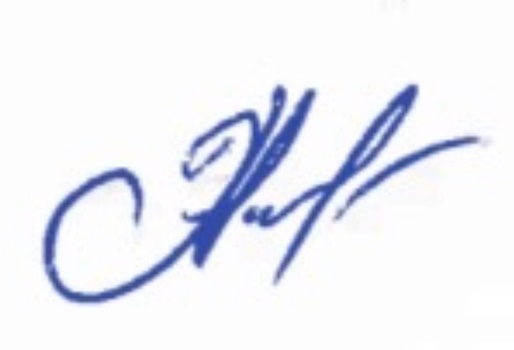              Жилина Д.А.